Комитет по развитию и интеллектуальной собственности (КРИС)Двадцать вторая сессияЖенева, 19–23 ноября 2018 г.ПОВЕСТКа ДНЯпринята Комитетом	Открытие сессии	Принятие повестки дняСм. настоящий документ.	Аккредитация наблюдателей		См. документ CDIP/22/6.	Принятие проекта отчета о двадцать первой сессии КРИССм. документ CDIP/21/15 Prov.	Общие заявления	Мониторинг, оценка, обсуждение и отчетность, касающиеся выполнения всех рекомендаций Повестки дня в области развитияОтчеты о ходе реализации проектов См. документ CDIP/22/2.Отчет об оценке проекта «ИС и социально-экономическое развитие – этап II»	См. документ CDIP/22/9.Вклад различных органов ВОИС в выполнение соответствующих рекомендаций ПДРСм. документ CDIP/22/13.6.(i)	Техническая помощь ВОИС в области сотрудничества в целях развитияЦелесообразность создания веб-форума по вопросам технической помощиСм. документ CDIP/22/3.Оценка существующих механизмов и методов ВОИС, используемых для определения эффективности и значения деятельности организации по оказанию технической помощиСм. документ CDIP/22/10.Внутренняя координация, сотрудничество с ООН, национальными и региональными ведомствами ИССм. документ CDIP/22/11.Интерактивный диалог по вопросам технической помощи	Рассмотрение программы работы по выполнению принятых рекомендаций Обсуждение пересмотренного предложения Африканской группы о проведении раз в два года международной конференции по интеллектуальной собственности и развитиюСм. документ CDIP/20/8.Вопросы, рекомендованные к рассмотрению в рамках пункта повестки дня «Интеллектуальная собственность и развитие»См. документы CDIP/21/8 Rev. и CDIP/22/17.Обсуждение рекомендаций 5 и 11, принятых по результатам независимого анализа, и замечания и предложения государств-членов в отношении дальнейших действий по определению способов и стратегий выполнения рекомендаций, принятых по результатам независимого анализаСм. документы CDIP/22/4 Rev., CDIP/21/11, CDIP/19/3 и CDIP/18/7.Обновленная смета расходов по плану расширения использования веб-форума, созданного в рамках проекта «Интеллектуальная собственность и передача технологий: общие проблемы — построение решений», с использованием существующих платформСм. документ CDIP/22/5.Перечень показателей для оценки услуг и мероприятий ВОИС в области передачи технологии	См. документ CDIP/22/7.Пересмотренное предложение республики Кения по проекту, направленному на повышение уровня использования ИС в секторе разработки программного обеспечения в африканских странахСм. документ CDIP/22/8.Проект, направленный на укрепление и развитие музыкального сектора в Буркина-Фасо и ряде других африканских стран. Предложение Буркина-ФасоСм. документ CDIP/22/12.Пересмотренное предложение по проекту «Интеллектуальная собственность и гастрономический туризм в Перу и других развивающихся странах:  содействие развитию гастрономического туризма с помощью интеллектуальной собственности»См. документ CDIP/22/14.Предложение по пилотному проекту «Авторское право и распространение контента в цифровой среде», представленное БразилиейСм. документ CDIP/22/15.Резюме исследования по вопросу о концепции использования промышленных образцов в странах Юго-Восточной Азии на примере Индонезии, Филиппин и ТаиландаСм. документ CDIP/22/INF/2.Резюме исследования «Интеллектуальная собственность в системе инноваций в секторе здравоохранения Польши»См. документ CDIP/22/INF/3.Резюме исследования «Интеллектуальная собственность, туризм и культура: поддержка целей в области развития и популяризация культурного наследия в Египте»См. документ CDIP/22/INF/4.	Интеллектуальная собственность и развитие Презентация Секретариата по теме «Женщины и ИС»Обсуждение темы «Женщины и ИС»Предложение в отношении заявления «Женщины и ИС», представленное МексикойСм. документ CDIP/22/16.	Дальнейшая работа	Резюме Председателя	Закрытие сессии[Конец документа]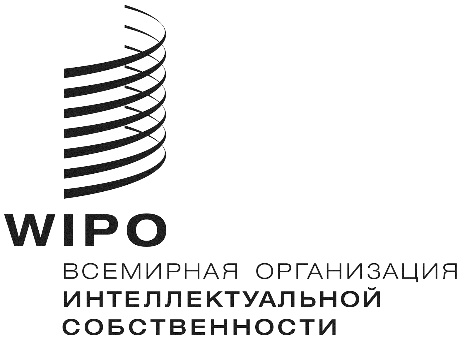 RCDIP/22/1 CDIP/22/1 CDIP/22/1 оригинал: английскийоригинал: английскийоригинал: английскийДАТА: 19 ноября 2018 г.ДАТА: 19 ноября 2018 г.ДАТА: 19 ноября 2018 г.